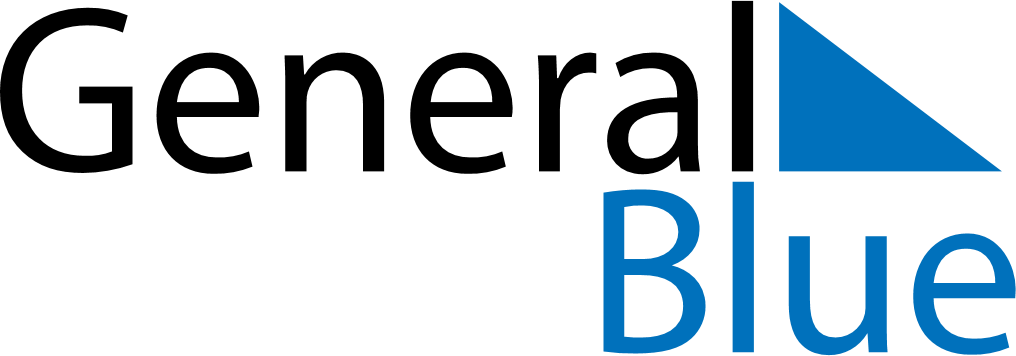 May 2018May 2018May 2018May 2018GabonGabonGabonSundayMondayTuesdayWednesdayThursdayFridayFridaySaturday123445Labour Day67891011111213141516171818192021222324252526Whit Monday2728293031